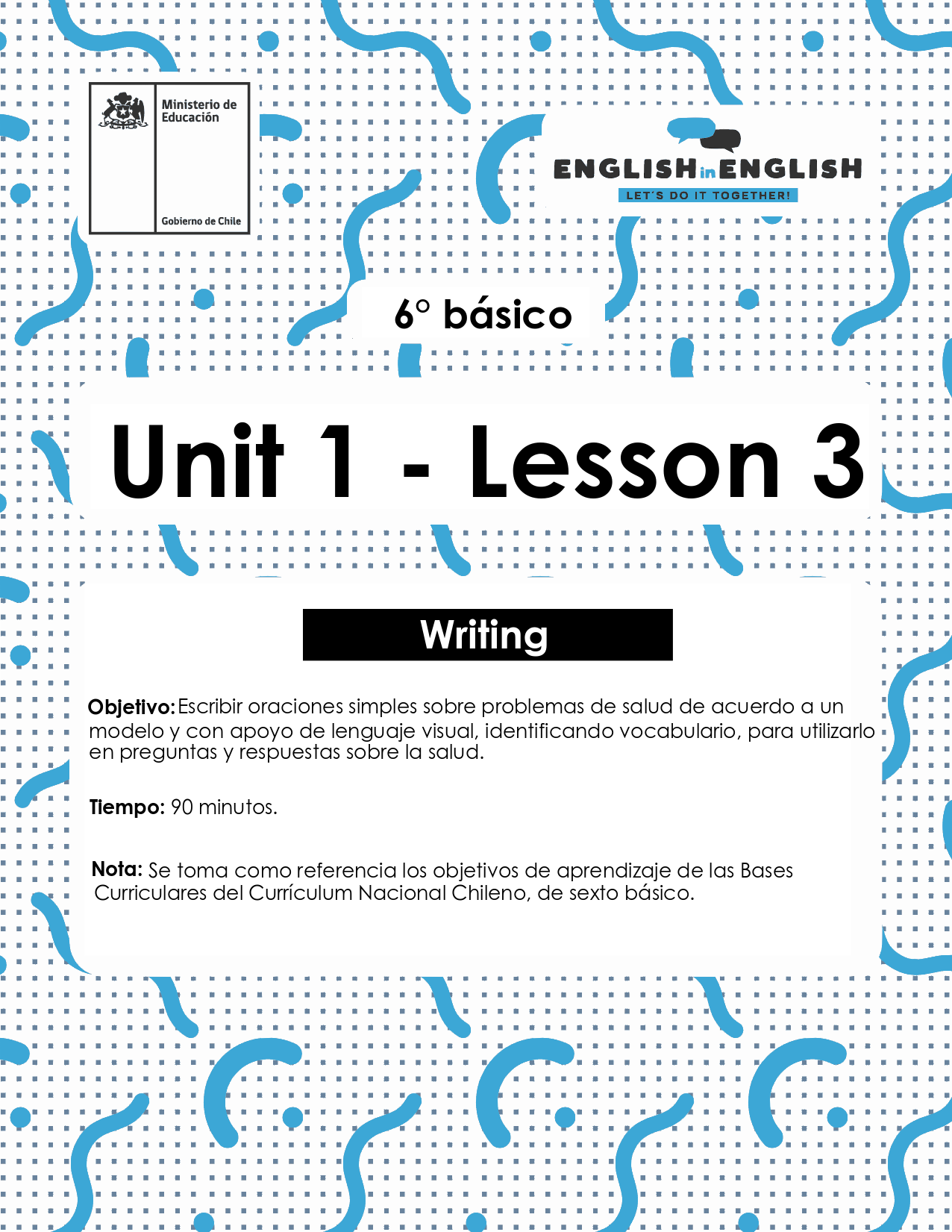 LESSON 3
WRITINGÚTILES RECOMENDADOS:Cuaderno de inglés o 2 hojas en blancoLápiz grafito y goma.ACTIVITY 1: Health problems vocabulary (25 minutes)1. Observe the images. Observa las imágenes. 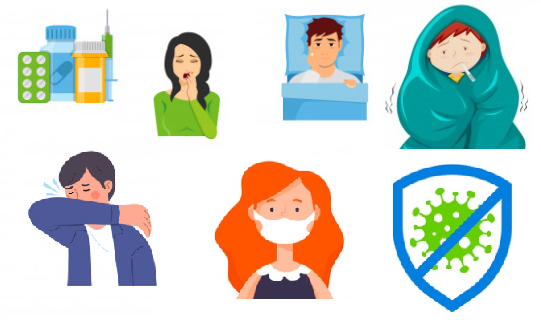 2. What do these images represent? ¿Qué representan estas imágenes?_____________________________________________________ 3. Can you identify some of the problems that the images represent? ¿Puedes identificar algunos de los problemas que las imágenes representan?_____________________________________________________ 4. Observe the health problems vocabulary. Observa el vocabulario de problemas de salud.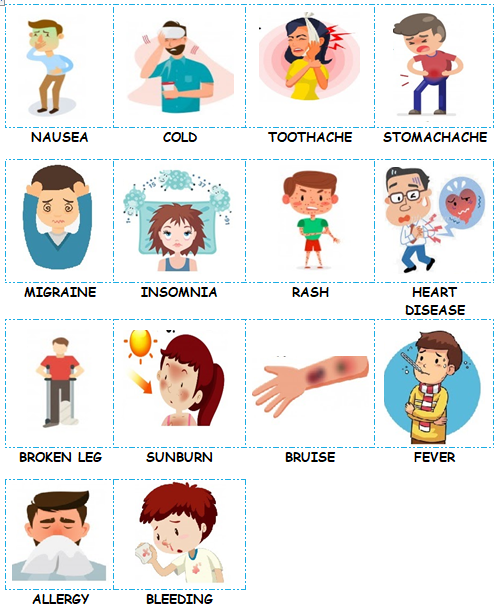 5. Match the image with the corresponding health problem. Use the previous vocabulary. Une la imagen con el problema de salud que corresponde. Utiliza el vocabulario previo. 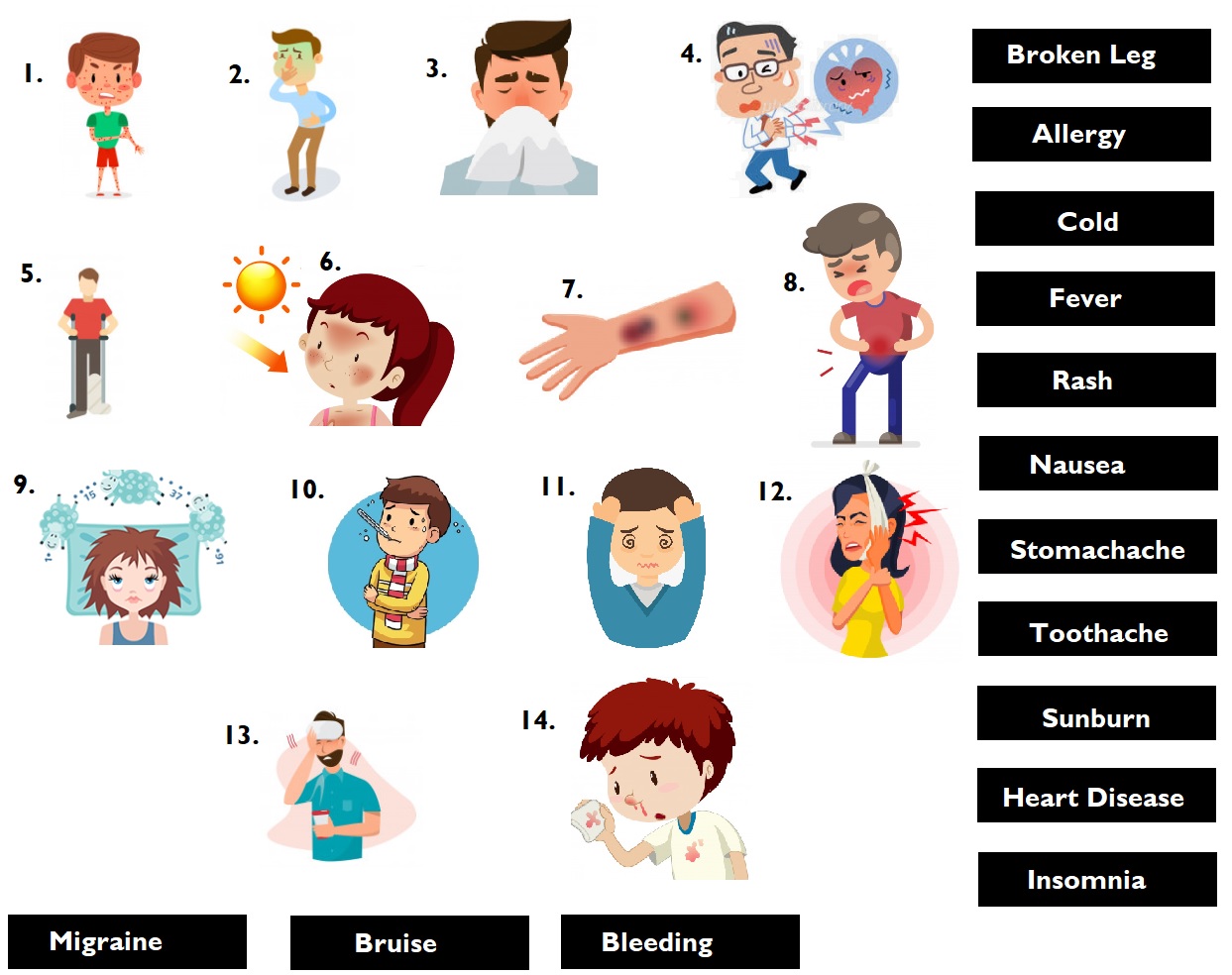 6. Practice writing sentences about the health problems of the images using “I have...”  Follow the example. Practica escribiendo oraciones sobre los problemas de salud de las imágenes usando “I have…” Ejemplo: I have stomachache.ACTIVITY 2: ASKING FOR SOMEONE’S HEALTH (25 minutes)1. Observe this chart with questions and responses.  Observa este cuadro con preguntas y respuestas. 2. Observe this conversation. Pay attention to the questions and responses. Observa esta conversación. Pon atención a las preguntas y respuestas.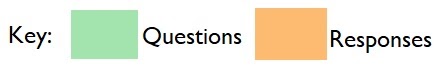 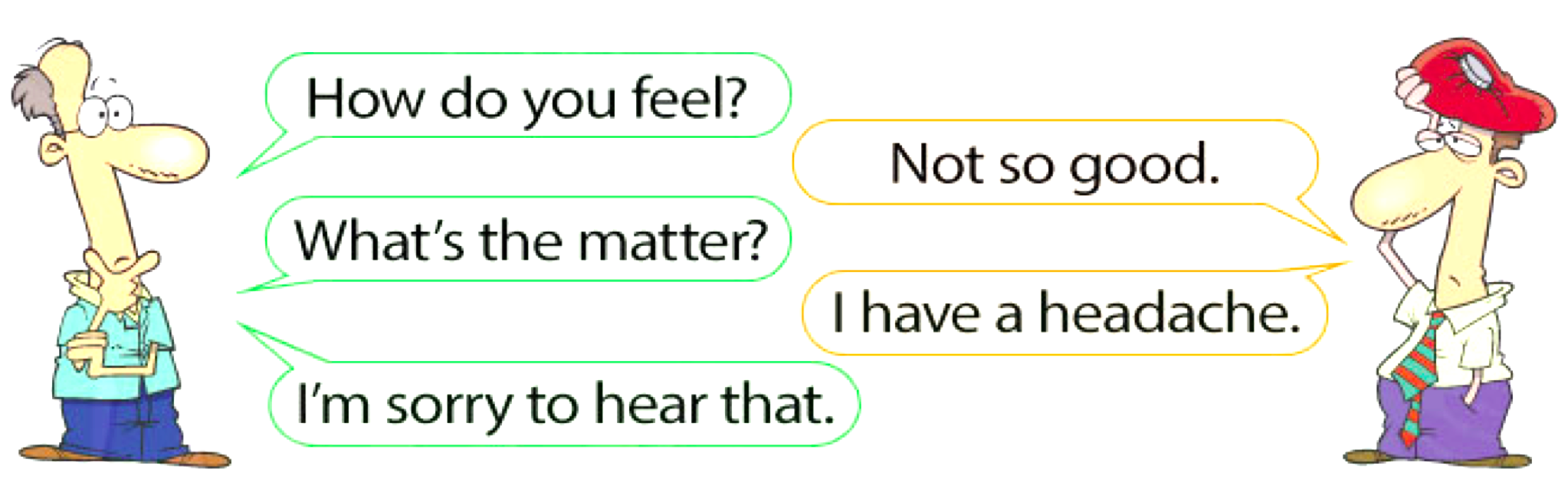 3. Complete the conversations. (Completa las conversaciones).Write questions in the green balloons. (Escribe preguntas en los globos verdes).Write responses in the orange balloons. (Escribe respuestas en los globos naranjos).Use the prompts from the chart and the vocabulary of this handout. (Utiliza las sugerencias del recuadro y el vocabulario de esta guía).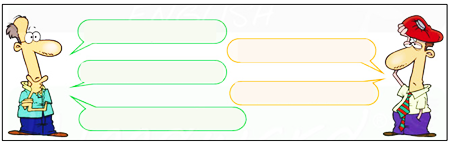 3. Answer the questions. (Responde las preguntas).Use responses of chart n°1 “asking for someone’s health”. (Usa las respuestas del cuadro n°1 “¿Cómo preguntar por la salud de alguien?”Use vocabulary (words) of health problems, according to the image. (Usa el vocabulario (palabras) de problemas de salud, de acuerdo a la imagen).Follow the example. (Sigue el ejemplo).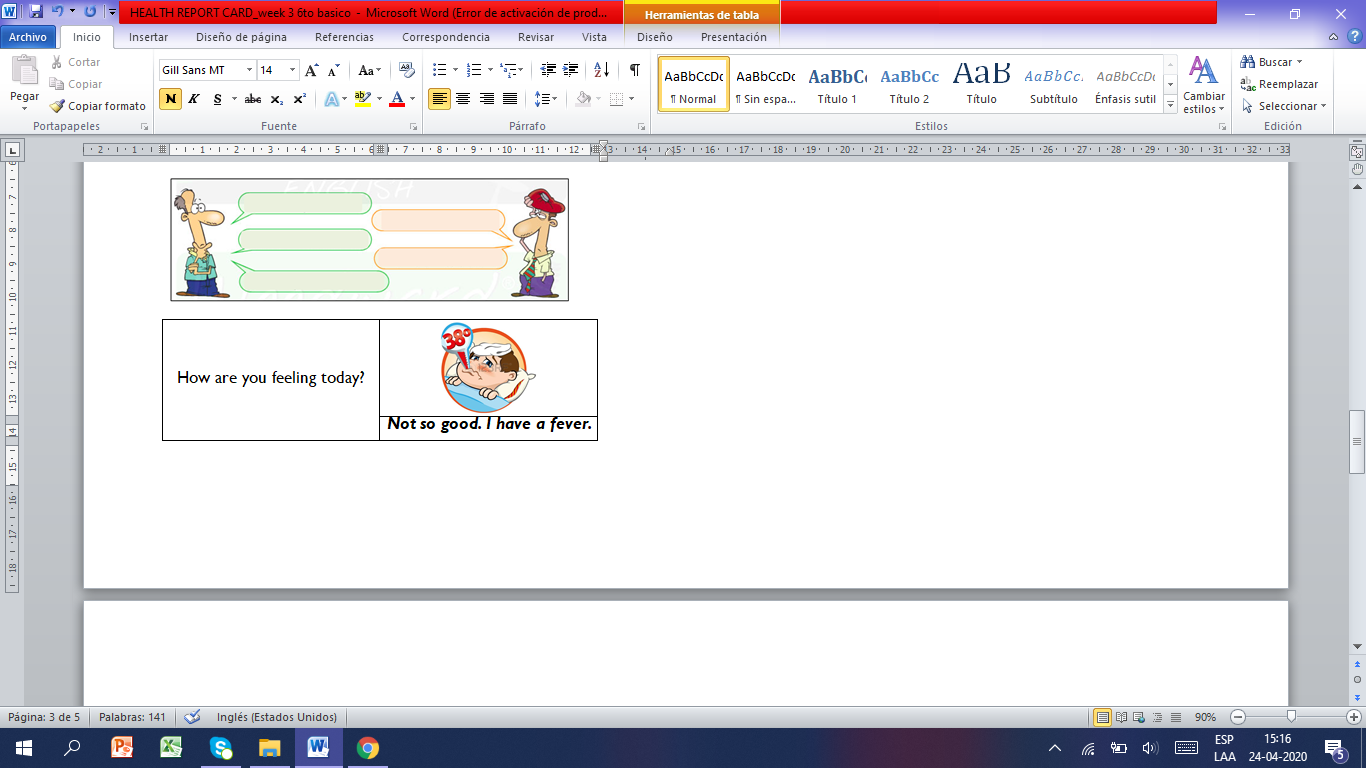 Ejemplo: ACTIVITY 3: Doctor’s office (30 minutes)1. Imagine that you are at the doctor’s office because you don’t feel well. (Imagina que estás en la oficina del doctor porque no te sientes bien).What are your symptoms? (¿Cuáles son tus síntomas?)Write them using the vocabulary. (Escríbelos utilizando el vocabulario. 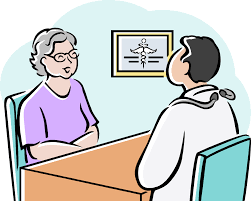 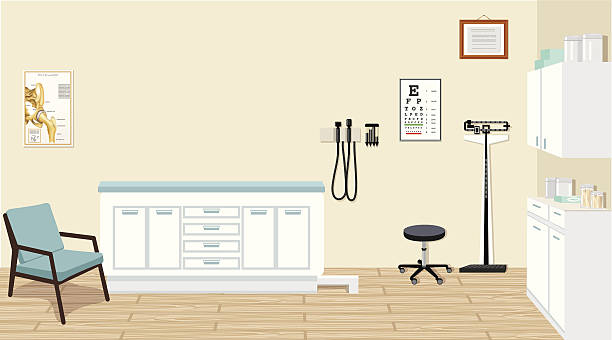 2. Try to remember the last time that you or someone in your family didn’t feel well. Write the symptoms.Trata de recordar la última vez que tu o alguien de tu familia no se sentía bien. Escribe los síntomas.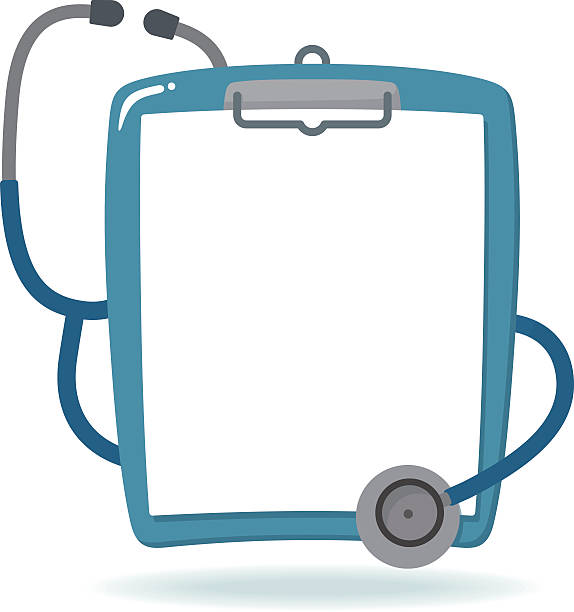 ACTIVITY 4: Emergency card (10 minutes)1. Create your emergency card. Complete the card with your information. Crea tu tarjeta de emergencia. Completa la tarjeta con tu información. My emergency card:ACTIVITY 5: Sponge activityDescribe the Coronavirus (Covid 19) symptoms, using the vocabulary. (Describe los síntomas del Coronavirus (Covid 19), utilizando el vocabulario (palabras) aprendido). You can look up other words to describe the symptoms. (Puedes buscar otras palabras para describir los síntomas).Recursos digitalesPractica el vocabulario y la pronunciación en el siguiente video “Kids vocabulary – Health problems – Hospital play” https://www.youtube.com/watch?v=5xZYFPJ0fps Practica y juega en línea, utilizando el vocabulario de la guía, en el siguiente link https://learnenglishkids.britishcouncil.org/word-games/health-and-illness NO OLVIDAR REPASAR EL CONTENIDO CON UN ADULTO________________________________________________________________________________________________________________________________________________________________________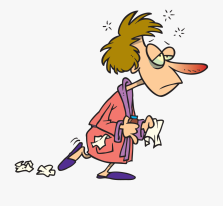 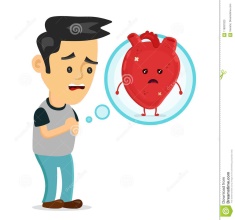 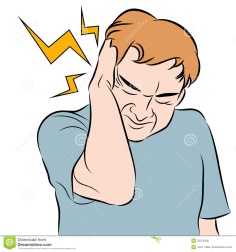 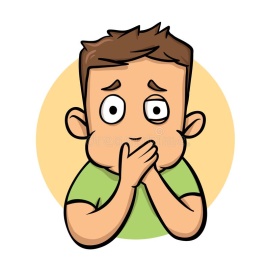 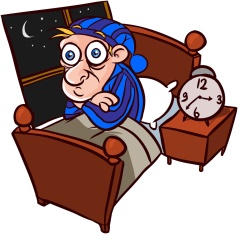 I have  __________________________________________________
______________QUESTIONSRESPONSESRESPONSESRESPONSES1. How do you feel today?¿Cómo te sientes hoy?2. How are you feeling?¿Cómo te sientes?3. Is everything okay?¿Está todo bien?I'm fine.I feel good 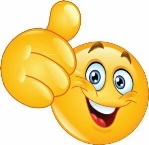 1. How do you feel today?¿Cómo te sientes hoy?2. How are you feeling?¿Cómo te sientes?3. Is everything okay?¿Está todo bien?Not so good.Not very well.I don't feel well.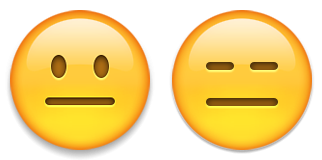 1. How do you feel today?¿Cómo te sientes hoy?2. How are you feeling?¿Cómo te sientes?3. Is everything okay?¿Está todo bien?I feel sick. I’m sick.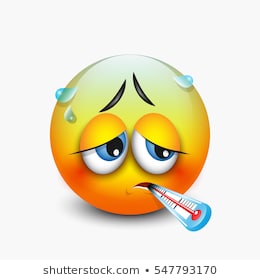 QUESTIONANSWERQUESTIONANSWERHow are you feeling?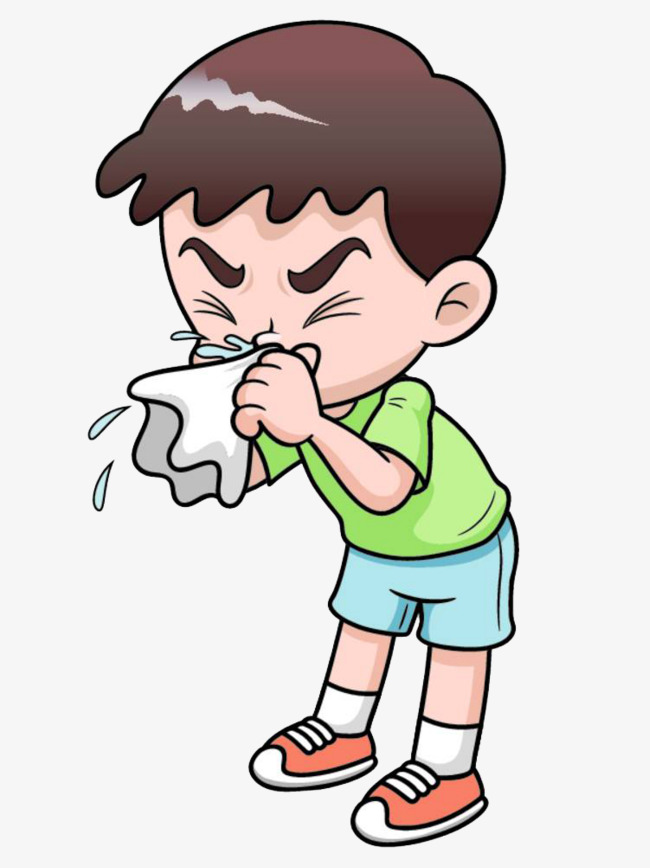 How do you feel today?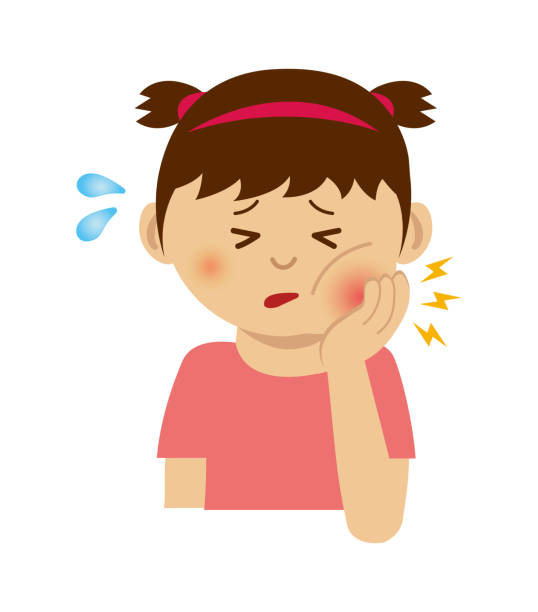 How are you feeling?1.How do you feel today?4.Is everything okay?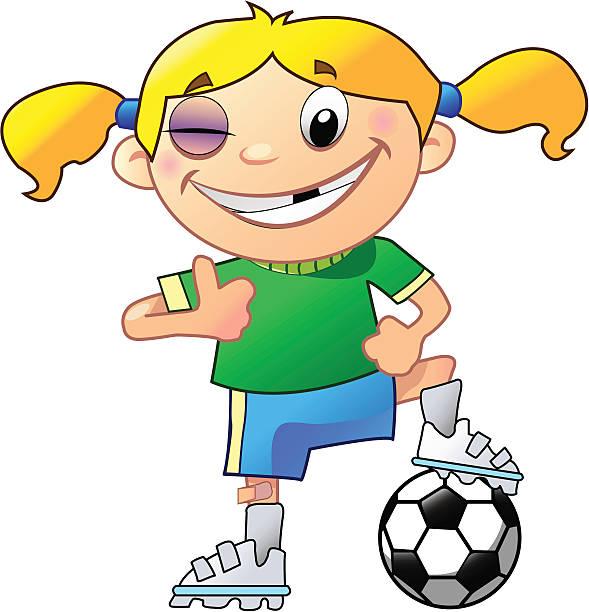 How are you feeling?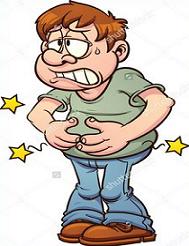 Is everything okay?2.How are you feeling?5.How do you feel today?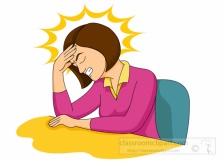 Is everything okay?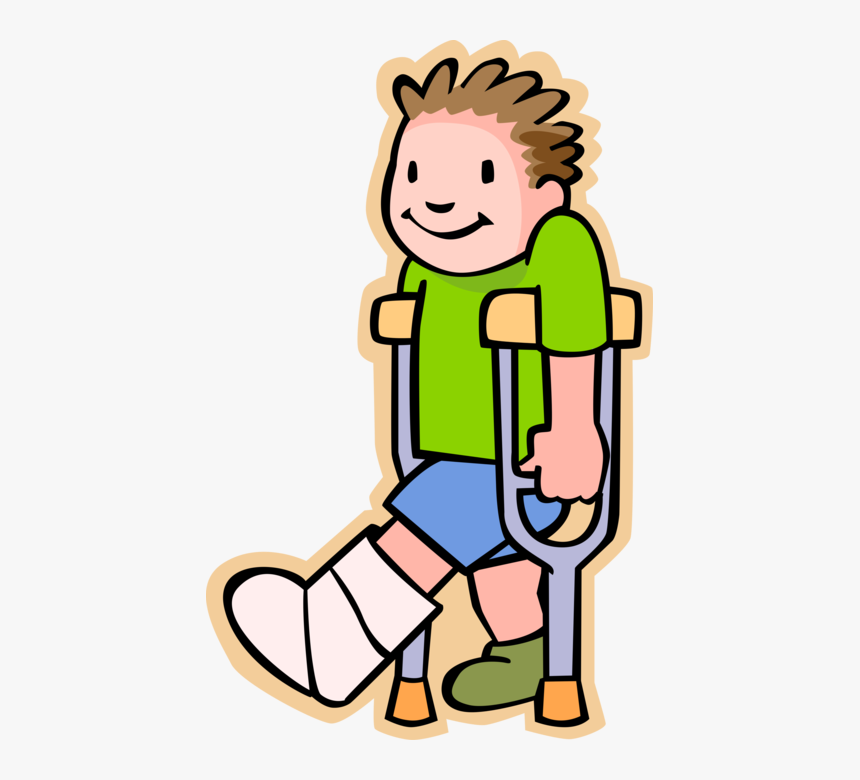 How do you feel today?3.Is everything okay?6.My name is:My mother’s name is:My mother’s phone number is:My father’s name is:My father´s phone number is:Emergency contact:My school is: Allergies:My important health information: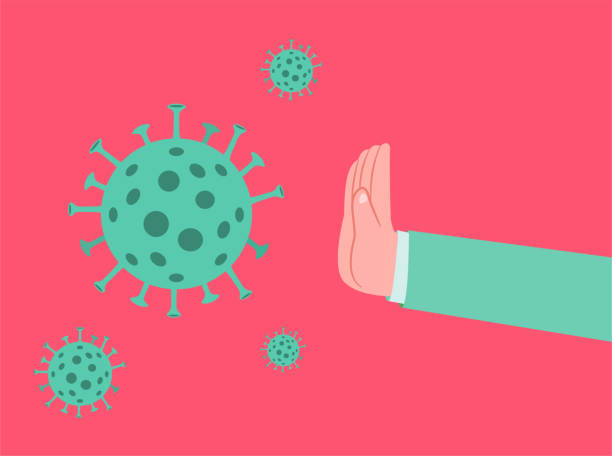 